T= Traditional	H = Hybrid	W = WebA.A.S Graduation RequirementsTo be awarded an Associate degree at Joliet Junior College, each student must meet the following requirements:1. Satisfy all admission requirements. 2. Complete the courses required to earn the chosen degree. If the student is a transfer student with coursework taken elsewhere, he/she must complete a minimum of 15 credit hours applicable to the degree at Joliet Junior College. Proficiency test, CLEP and Advanced Placement do not meet this requirement. 3. Earn a cumulative grade point average of at least 2.0. 4. Discharge all financial obligations to the college; have no restrictions. 5. File an application for graduation (An application should be filed at the time of registration for student’s anticipated last semester). 6. Have on file in the Graduation office by the graduation filing date all transcripts from other colleges/universities that are to be evaluated for credit, to be applied toward a degree. A delay in the process may result in a later graduation date.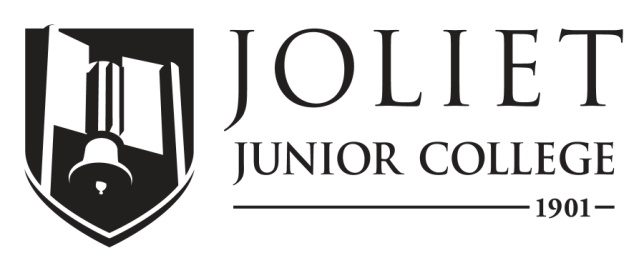 2020-2021 Completion GuideInformation Technology - Networking, A.A.S., CO238ICCB Approved Total Program Hours:  62Date: September 26, 2019The following schedule is based on full-time enrollment.  Students planning to transfer to a senior institution should check with that institution for specific transfer requirements.Program PrerequisitesNoneFirst SemesterFirst SemesterFirst SemesterFirst SemesterFirst SemesterFirst SemesterFirst SemesterCourseTitleCredit HoursMode of DeliveryPrerequisitesTerms offeredCNT 101Cisco Certified Network Associate (CCNA) Introduction3T, H, WFL, SP8-week courseCNT 102Cisco Certified Network Associate (CCNA) Intermediate3T, H, WFL, SP8-week courseCIS 122Computer Information Systems Fundamentals4T, H, WFL,SP,SMCIS 125Cloud Essentials3T, HFL,SP,SM8-week courseGen Ed ElectivesSelect 1 course from Group I-V3variesVariesTotal Semester Hours16Second SemesterSecond SemesterSecond SemesterSecond SemesterSecond SemesterSecond SemesterSecond SemesterCourseTitleCredit HoursMode of DeliveryPrerequisitesTerms offeredNotesCNT 103Cisco Certified Network Associate (CCNA) Advanced3T, H, WFL, SP8-week courseCNT 104Cisco Certified Network Associate (CCNA) Practicum3TFL, SP8-week courseENG 101* or ENG 130**Technical Writing and Communication* or Rhetoric**3W*
T, W**Appropriate placement score; or minimum grade “C” in one of the following: ENG 021 and ENG 099, or ENG 022 or ENG 099, or the EAP course sequence ENG 079 and ENG 089 or ENG 096.FL,SP,SMCIS 216World Wide Web Homepage Authoring3T, H, WFL,SP, SMCIS 123Linux Essentials Network Development Group3T, WFL,SP,SM8-week courseTotal Semester Hours15Third SemesterThird SemesterThird SemesterThird SemesterThird SemesterThird SemesterThird SemesterCourseTitleCredit HoursMode of DeliveryPrerequisitesTerms offeredNotesCNT 210Cisco Certified Network Professional (CCNP) Introduction3T, H, WFL8-week courseCNT 211Cisco Certified Network Professional (CCNP) Intermediate3T, H, WFL8-week courseCNT 220Cisco Certified Network Associate (CCNA) Security3T, H, WFL, SP8-week courseCIS 297Cisco CyberOps3TCNT 101 or CIS 263 in addition to CIS 123 
or none with consent of department.FL, SPVariesGen Ed ElectivesSelect 1 course from Group II3VariesVariesTotal Semester Hours15Fourth SemesterFourth SemesterFourth SemesterFourth SemesterFourth SemesterFourth SemesterFourth SemesterCourseTitleCredit HoursMode of DeliveryPrerequisitesTerms offeredNotesCNT 212Cisco Certified Network Professional (CCNP) Advanced3T, H, WSP8-week courseCNT 213Cisco Certified Network Professional (CCNP) Practicum3T, H, WSP8-week courseCIS or CNT electiveSelect 1, three-credit or higher credit hour course from any CIS, CNT, GAME, DGTL prefix3VariesVariesVariesVariesCIS 162Wireless Foundations3TFL, SP, SM8-week courseMATH 098 or higher Intermediate Algebra4T, WAppropriate placement score or minimum grade “C” in MATH 094 or equivalent. FL, SP, SMMATH 098Total Semester Hours16For more information:Department ChairpersonProgram CoordinatorProgram AdvisorFor more information:Name: Jeff BradfordName: Joe SullivanName: Bill MartinFor more information:E-mail: jbradford@jjc.eduE-mail: jsulliva@jjc.eduE-mail: wmartin@jjc.eduFor more information:Phone: 815-280-2403Phone: 815-280-7720Phone: 815-280-7718